PRIJAVNA DOKUMENTACIJA I.Vloga na javni razpisza sofinanciranje programov ljubiteljske kulturne dejavnosti in kulturnih projektov v Občini Črna na Koroškemza leto 2024- PEVSKI ZBOR- GLEDALIŠKA SKUPINA- FOLKLORNA, PLESNA SKUPINA- RECITACIJSKA, LITERARNA SKUPINA- ROČNODELSKA SKUPINA- INSTRUMENTALNE, VOKALNE, VOKALNO INSTRUMENTALNE IN DRUGE SKUPINE TER POSAMEZNIKIČrna na Koroškem, 26.3.2024Obvezni obrazci k vlogi na javni razpis za sofinanciranje programov ljubiteljske kulturne dejavnosti in kulturnih projektov v Občini Črna na Koroškem za leto 2024:Obrazec št. 1. – Prijava na javni razpis za izbor programovObrazec št. 2. – Izjava 1Obrazec št. 3. – Izjava 2Obrazec št. 4.-   Podatki o prijaviteljuObrazec št. 5. – Podatki o članstvu      Obrazec št. 6.-  Šolanje in izpopolnjevanje strokovnih kadrovObrazec št.7.-   Vsebinsko poročilo o izvedbi programa v letu 2023      Obrazec št. 8 – Finančno poročilo o izvedbi programa v letu 2023Obrazec št.9.-   Program ljubiteljske kulturne dejavnosti v letu 2024Obrazec št.10.- Finančna konstrukcija izvajanja kulturnega programa v letu 2024Vzorec pogodbePRAVILNO IN V CELOTI IZPOLNITE VSE OBRAZCE IZ RAZPISNE DOKUMENTACIJE                                                                                                                                    OBRAZEC 1PRIJAVA NA JAVNI RAZPIS ZA IZBOR PROGRAMOVIzvajalec programa ljubiteljske kulturne dejavnostis sedežemki ga zastopase prijavljamo na Javni razpis za izbor programov ljubiteljskih kulturnih dejavnosti in kulturnih projektov v Občini Črna na Koroškem, ki se bodo v letu 2024 sofinancirali iz občinskega proračuna, z naslednjo dejavnostjo kulturnega društva (ustrezno označi):Datum:  	                           Žig:			      Podpis odgovorne osebe:                                                                                       ________________________OBRAZEC 2        I Z J A V A 1                                                                              1. Izjavljamo, da smo registrirani v skladu z Zakonom o društvih. Društvo, ki se prijavlja prvič, mora obvezno priložiti Sklep o registraciji, potrdilo o transakcijskem računu in obvestilo o identifikaciji in razvrstitvi po dejavnosti.2. Pod kazensko in materialno odgovornostjo izjavljamo, da proti nam ni bila izdana  pravnomočna sodna ali upravna odločba, s katero bi nam bilo prepovedano opravljati dejavnost, ki je predmet javnega razpisa in imamo poravnane vse obveznosti do države, Občine Črna na Koroškem kot tudi ostale zapadle poslovne obveznosti.3. S podpisom in žigom v tej izjavi potrjujemo, da sprejemamo pogoje in merila, navedene v Javnem razpisu za sofinanciranje programov ljubiteljske kulturne dejavnosti in kulturnih projektov za leto 2024 in pripadajoči razpisni dokumentaciji ter, da so vse navedbe v vlogi resnične in ustrezajo dejanskemu stanju, vse priložene fotokopije pa ustrezajo originalom. 4. V skladu z razpisnimi pogoji soglašamo s preverjanjem namenske porabe odobrenih proračunskih sredstev s strani Nadzornega odbora Občine Črna na Koroškem.5. Za izvedbo prijavljenega programa ljubiteljske kulture razpolagamo z zadostnim številom strokovno usposobljenega kadra, prostorom za vadbo in zadovoljivo tehnično opremo.6. S programom, ki ga prijavljamo za sofinanciranje, ne načrtujemo ustvariti dobička in se zavezujemo, da bomo morebiten preostanek sredstev vrnili v proračun Občine Črna na Koroškem.Datum:                                  Žig:	                           Podpis odgovorne osebe:                                                                                                      ___________________________OBRAZEC 3        I Z J A V A 2Izjavljamo: da bo program ljubiteljske kulture, ki ga prijavljamo na javni razpis potekal redno, organizirano in ustrezno strokovno vodeno vsaj enkrat tedensko oziroma v strnjenih oblikah in vsaj osem mesecev v tekočem letu,da bo program ljubiteljske kulture izveden v tekočem letu,da bodo rezultati programa predstavljeni občinstvu v Občini Črna na Koroškem,da bomo s programom sodelovali na protokolarnih in drugih javnih prireditvah v kraju oz. občini, če bo scenarij  prireditev to predvideval,da bomo po potrebi na zahtevo naročnika Občine Črna na Koroškem sodelovali na promocijskih prireditvah Občine Črna na Koroškem,da je društvo v pretekli sezoni priredilo najmanj en (1) samostojen dogodek in dva (2) dogodka z drugimi skupinami – dogodek mora biti v javnem interesu, v javnem prostoru in namenjen vsem občanom.Datum:                                  Žig:                                     Podpis odgovorne osebe:                                                                                        _____________________                                                                                                                           OBRAZEC 4        P O D A T K I   O   P R I J A V I T E L J U1.Naziv izvajalca (društva, organizacije) – uradno ime:  Naslov (sedež izvajalca): Poštna in poštna številka:Telefonska številka: Elektronska pošta: 2. Matična številka: 3. Davčna številka: Davčni zavezanec:       DA              NE4. Številka transakcijskega računa: transakcijski račun odprt pri: 5. Podatki o odgovorni osebi prijavitelja:Ime in priimek: Funkcija: Telefonska številka: Elektronska pošta: Podpis odgovorne osebe:							Žig:__________________OBRAZEC 5        PODATKI  O  ČLANSTVU PODATKI O ČLANSTVU DRUŠTVAKulturno društvo (sekcija):Število vseh članov kulturnega društva: Število aktivnih članov kulturnega društva: Podpis odgovorne osebe:							 Žig:_____________________                                                                                                                                        OBRAZEC 6        ŠOLANJE IN IZPOPOLNJEVANJE STROKOVNIH KADROV DRUŠTVADruštvo, klub, posameznik:PREDVIDEN PROGRAM ŠOLANJA STROKOVNIH KADROV V LETU 2024:Šolanje za naziv: Število kandidatov:Strokovno izobraževanje: Število kandidatov:Drugo šolanje in izpopolnjevanje kadrov: Stroški skupaj:Podpis odgovorne osebe:							 Žig:____________________OBRAZEC 7        VSEBINSKO POROČILO O IZVEDBI PROGRAMA V LETU 2023 (priložijo izvajalci, katerih programi so bili v letu 2023 sofinancirani s strani Občine Črna na Koroškem).OBRAZEC 8   FINANČNO POROČILO O IZVEDBI PROGRAMA V LETU 2023(priložijo izvajalci, katerih programi so bili v letu 2023 sofinancirani s strani Občine Črna na Koroškem). Opišite  porabo sredstev, ki ste jih prejeli v okviru razpisa za sofinanciranje izvedbe programov na področju kulturnih dejavnosti v Občini Črna na Koroškem za leto 2023.OBRAZEC 9        PROGRAM LJUBITELJSKE KULTURNE DEJAVNOSTI – dejavnost društva v letu 2024PREDVIDEN program ljubiteljske kulturne dejavnosti v letu 2024 (dejavnost društva po mesecih). V ta obrazec prijavitelji vpisujejo naslednje podatke: nastopi in sodelovanja na prireditvah, organizacija samostojnih kulturnih prireditev, udeležba na tekmovanjih in druge kulturne dejavnosti v letu 2024.V okviru programa ljubiteljske kulture v letu 2024 bo izvajalec izvedel predvidoma:skupno število vaj v letu 2024_______________,od tega bo izvedenih _________vaj na teden,posamezna vaja bo izvedena v obsegu (vpišite število)____________šolskih ur.število nastopov v letu 2024:_____________________________OBRAZEC 10                                                                                      FINANČNA KONSTRUKCIJA IZVAJANJA KULTURNEGA PROGRAMA V LETU 2024Vrednost celotnega programa izvajalca v letu 2024:________________________ €.Predvideni PRIHODKI za izvajanje kulturnega programa izvajalca v letu 2024:3. Predvideni ODHODKI izvajanja celotnega programa v letu 2024:VZOREC POGODBEP O G O D B A št. _________________O SOFINANCIRANJU PROGRAMOV LJUBITELJSKE KULTUREV LETU 2024ki jo sporazumno sklenetaOBČINA ČRNA NA KOROŠKEM, Center 101, 2393 Črna na Koroškem, matična št. 5883679, davčna št.:DS I44743548, ki jo zastopa mag. Romana Lesjak, županjain(ime društva) , (matična številka), (davčna številka), ki jo zastopa (predsednik društva)1. členPogodbene stranke ugotavljajo, da je naročnik Občina Črna na Koroškem na krajevno običajen način objavil razpis za izbor programov ljubiteljske kulture v Občini Črna na Koroškem, ki se bodo v letu 2024 sofinancirali iz občinskega proračuna in izmed prispelih prijav izbral program izvajalca, ki se sofinancira skladno s Pravilnikom o sofinanciranju dejavnosti kulturnih društev v Občini Črna na Koroškem (Uradno glasilo slovenskih občin štev.: 24/2016) in Pravilnikom o spremembi pravilnika o sofinanciranju dejavnosti kulturnih društev v občini Črna na Koroškem ( Uradno glasilo slovenskih občin št.18/2023)2. členPogodbene stranke nadalje ugotavljajo, da ima naročnik Občina Črna na Koroškem za sofinanciranje programov ljubiteljske kulture, opredeljenih v 1. členu te pogodbe, zagotovljena sredstva z Odlokom o proračunu Občine Črna na Koroškem za leto 2024 (Uradno glasilo slovenskih občin št. 16/2024) na postavki 18010 Sofinanciranje društev s področja kulture.       3. členNaročnik bo za izvedbo programa opredeljenega v 2. členu te pogodbe zagotovil izvajalcu finančna sredstva v višini: _______EUR.Naročnik bo sredstva iz prvega odstavka tega člena nakazal na transakcijski račun izvajalca štev.: _________________________________________,odprt pri:___________________________________________________________4. členIzvajalec se zavezuje:da bo program izvedel v skladu z opisom vsebine iz ob prijavi na razpis oddane razpisne dokumentacije, ki je kot priloga sestavni del te pogodbe,da bo pogodbeni znesek porabil izključno za izvedbo programa, ki je predmet te pogodbe,da bo Občino Črna na Koroškem najkasneje v 15. dneh obvestil o spremembah, ki utegnejo vplivati na izpolnitev pogodbenih obveznosti,da bo do 30. aprila 2025 posredoval poročilo o namenski porabi sredstev pridobljenih v okviru razpisa Občine Črna na Koroškem,da bo Občini Črna na Koroškem kadarkoli omogočil preverjanje namenske porabe sredstev, z vpogledom v ustrezni del knjigovodsko-računovodske in druge dokumentacije na sedežu izvajalca,da bo program izveden najkasneje do 31.12.2024.6. členV primeru, da izvajalec ne omogoči preverjanja namenske porabe sredstev ali se pri preverjanju ugotovi, da sredstva niso bila porabljena za namene, določene s to pogodbo, Občina Črna na Koroškem odstopi od pogodbe, izvajalec pa mora že nakazana sredstva vrniti v proračun, skupaj z zamudnimi obrestmi od dneva nakazila.7. členIzvajalec mora v primeru odpovedi izvajanja programa in o bistvenih spremembah pri izvedbi programa (kot so naziv programa, kraj in čas izvedbe programa, število udeležencev, vsebina programa, finančna konstrukcija) najkasneje v roku 15. dni obvestiti Občino Črna na Koroškem.8. členPogodbeni stranki soglašata, da bo izvajalec pri informiranju javnosti in izdajanju informativno-propagandnih gradiv korektno navajal Občino Črna na Koroškem kot sofinancerja izvedbe programa.9. členVsaka pogodbena stranka lahko odstopi od pogodbe, če druga pogodbena stranka krši določila te pogodbe.10. členZa izvedbo pogodbe sta zadolžena:s strani občine: Lucija Pušnik, svetovalka za družbene zadeve,s strani izvajalca:__________________________________________________.11. členSpore v zvezi s to pogodbo bodo stranke reševale sporazumno, v nasprotnem primeru je za njihovo reševanje pristojno sodišče v Slovenj Gradcu.12. členPogodba je sklenjena z dnem, ko jo podpišejo vse pogodbene stranke.13. členPogodba je sestavljena v dveh (2) enakih izvodih, od katerih prejme vsaka pogodbena stranka po en (1) izvod, ko jo podpišeta obe pogodbeni stranki.Črna na Koroškem, dne                                                  Črna na Koroškem, dne             Izvajalec:                                                                        Naročnik :                                                                                                                              	                                                                                                  Občina Črna na Koroškem			                                                                                                mag. Romana LESJAK, županja   				                    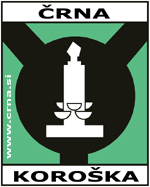 Občina ČRNA NA KOROŠKEMCenter 1012393 ČRNA NA KOROŠKEMTelefon: 02 870 48 10Fax:       02 870 48 21e-mail:   PEVSKI ZBORGLEDALIŠKA SKUPINA FOLKLORNE IN PLESNE SKUPINERECITACIJSKE IN LITERARNE SKUPINE ROČNODELSKA SKUPINAINSTRUMENTALNE,VOKALNE,VOKALNO INSTRUMENTALNE IN DRUGE SKUPINE TER POSAMEZNIKINAMEN PORABEZNESEK V EURZNESEK SKUPAJ V EURJANUARFEBRUARMARECAPRILMAJJUNIJJULIJAVGUSTSEPTEMBEROKTOBERNOVEMBERDECEMBER FINANCIRANJE PROGRAMAPREDVIDENA SREDSTVA V EUR1. Lastna sredstva - članarine, drugo2. Uporabniki –vstopnine, drugo3. Ministrstva4. JSKD6. Drugi javni razpisi7. Donatorji8. Sponzorji9. Sofinanciranje-Občina Črna na Kor.10. Sofinanciranje-druge občine11. DrugoSKUPAJ:NAMENODHODKI V EUR1. Materialni stroški –prevozi udeležencev in drugi stroški odvisni od števila udeležencev2. Materialni stroški – plačilo fiksnih materialnih stroškov3. Stroški administracije (PTT storitve, pisarniški    material, računovodske storitve ipd.)4. Ocenjene vrednost prostovoljstva5. DrugoSKUPAJ: